ЧЕРКАСЬКА МІСЬКА РАДА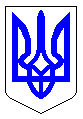 ЧЕРКАСЬКА МІСЬКА РАДАВИКОНАВЧИЙ КОМІТЕТРІШЕННЯВід 30.04.2024 № 633Про відшкодування вартості безперебійних джерел живленняОСББ «Байди Вишневецького 78» у 2024 році	Відповідно до п.п. 3 «а» ст.30 Закону України «Про місцеве самоврядування в Україні», Міської цільової програми сприяння співвласникам багатоквартирних будинків в підготовці житлового фонду м. Черкас до опалювального сезону в умовах воєнного стану на 2022-2024 роки, затвердженої рішенням міської ради від 22.12.2022 №34-31 (зі змінами, внесеними рішенням міської ради від 28.03.2024 №55-6), розглянувши звернення ОСББ «Байди Вишневецького 78» (вх. №14266-01-18 від 13.09.2023), та враховуючи, що у 2023 році кошти з бюджету Черкаської міської територіальної громади ОСББ «Байди Вишневецького 78» не виділялися, виконавчий комітет Черкаської міської ради ВИРІШИВ:Визнати таким, що втратило чинність, рішення виконавчого комітету Черкаської міської ради від 22.12.2023 №1997 «Про відшкодування вартості безперебійних джерел живлення ОСББ «Байди Вишневецького 78» у 2023 році».Здійснити відшкодування вартості безперебійних джерел живлення з бюджету Черкаської міської територіальної громади ОСББ «Байди Вишневецького 78» в розмірі 127 499,11 грн. в межах затверджених у місцевому бюджеті асигнувань на 2024 рік згідно з додатком.Департаменту житлово-комунального комплексу (Наумчук А.М.)         фінансування витрат провести по КПКВК 1218110 «Заходи із запобігання та ліквідації надзвичайних ситуацій та наслідків стихійного лиха».4. Контроль за виконанням рішення покласти на першого заступника міського голови з питань діяльності виконавчих органів ради Тищенка С.О.Міський голова                                                              Анатолій БОНДАРЕНКОДодатокЗАТВЕРДЖЕНОрішення виконавчого комітету Черкаської міської ради від _______________№______ВІДШКОДУВАННЯвартості безперебійних джерел живлення ОСББ «Байди Вишневецького 78» у 2024 роціВ.о. директора  департаментужитлово-комунального комплексу		            Андрій НАУМЧУКНазва ОСББ, адресаПотужність встановлених             безперебійних   джерелживлення,  кВт Кількість,       шт.           Планна 2024 рік, грн.Об’єднання співвласників багатоквартирного будинку 
«Байди Вишневецького 78»вул.   Байди Вишневецького буд. 78121127 499,11